附2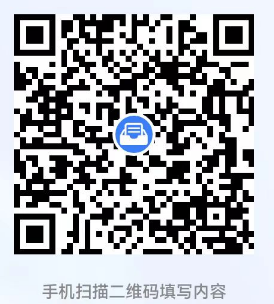 2024年度扬州市社科研究课题（“扬州工”文化专项）申  报  表课  题  名  称课 题 负 责 人负责人所在单位   （盖章） 填  表  日  期扬州市哲学社会科学界联合会2024年4月申请者的承诺：我对本人填写的本表各项内容的真实性负责，保证没有知识产权的争议。恪守学术规范和科研诚信。如获立项，我承诺以本表为有约束力的协议，遵守扬州市哲学社会科学界联合会的有关规定，按计划认真开展研究工作，取得预期研究成果。扬州市哲学社会科学界联合会有权使用本表所有数据和资料。                              申请者（签字）：                                        年   月    日课题组成员二、课题初步设计与论证三、课题负责人所在单位意见课 题 负 责 人 基 本 情 况课 题 负 责 人 基 本 情 况课 题 负 责 人 基 本 情 况课 题 负 责 人 基 本 情 况课 题 负 责 人 基 本 情 况课 题 负 责 人 基 本 情 况课 题 负 责 人 基 本 情 况课 题 负 责 人 基 本 情 况课 题 负 责 人 基 本 情 况课 题 负 责 人 基 本 情 况课 题 负 责 人 基 本 情 况姓名姓名性别出生年月出生年月行政职务行政职务学历专业职称专业职称学位工作单位工作单位课 题 组 成 员 基 本 情 况课 题 组 成 员 基 本 情 况课 题 组 成 员 基 本 情 况课 题 组 成 员 基 本 情 况课 题 组 成 员 基 本 情 况课 题 组 成 员 基 本 情 况课 题 组 成 员 基 本 情 况课 题 组 成 员 基 本 情 况课 题 组 成 员 基 本 情 况课 题 组 成 员 基 本 情 况课 题 组 成 员 基 本 情 况姓  名性别性别出生年月职务/职称职务/职称学历学历学位学位工作单位课 题 组 联 络 员课 题 组 联 络 员课 题 组 联 络 员课 题 组 联 络 员课 题 组 联 络 员课 题 组 联 络 员课 题 组 联 络 员课 题 组 联 络 员课 题 组 联 络 员课 题 组 联 络 员课 题 组 联 络 员姓  名电话\手机电话\手机电话\手机电话\手机电话\手机电子邮箱电子邮箱电子邮箱电子邮箱电子邮箱1、本课题的基本内容和研究重点2、课题的创新之处、理论意义和实际意义3、课题的应用范围及价值的估计1、申请书所填内容是否属实；2、主管单位能否提供完成本课题的时间和条件；3、单位科研管理部门能否承担本课题的相关管理。单位公章年  月  日 